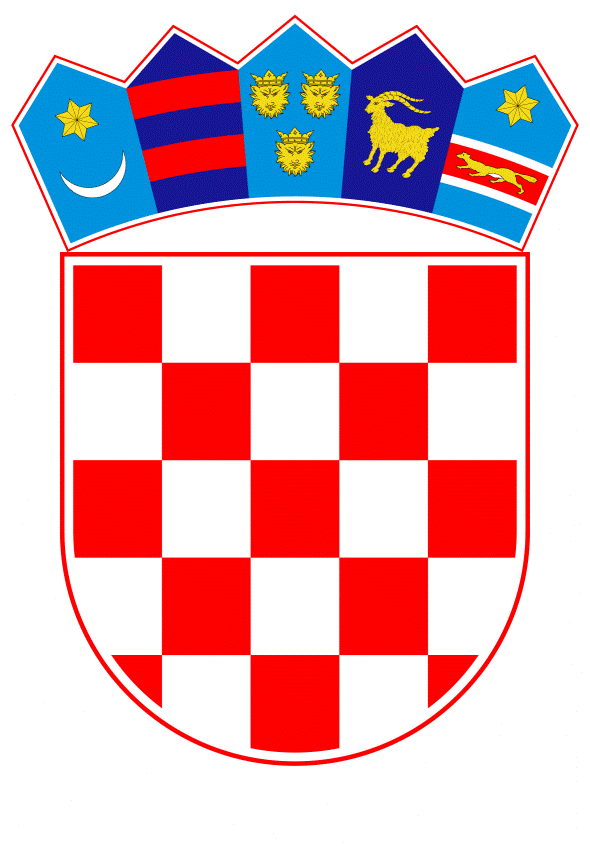 VLADA REPUBLIKE HRVATSKEZagreb, 27. srpnja 2023.______________________________________________________________________________________________________________________________________________________________________________________________________________________________PRIJEDLOGNa temelju članka 39. stavka 2. Zakona o poljoprivredi („Narodne novine“, br. 118/18., 42/20., 127/20. – Odluka Ustavnog suda Republike Hrvatske, 52/21. i 152/22.), Vlada Republike Hrvatske je na sjednici održanoj ____________2023. donijelaO D L U K Uo donošenju Programa potpore pčelarima za saniranje šteta uzrokovanih pomorom pčelinjih zajednica u 2023. godiniI.Donosi se Program potpore pčelarima za saniranje šteta uzrokovanih pomorom pčelinjih zajednica u 2023. godini (u daljnjem tekstu: Program), u tekstu koji je Vladi Republike Hrvatske dostavilo Ministarstvo poljoprivrede aktom, KLASA: 011-01/23-01/41, URBROJ: 525-13/863-23-9, od 11. srpnja 2023. II.Financijska sredstva za provedbu Programa u iznosu od 150.000,00 eura osigurana su u Državnom proračunu Republike Hrvatske za 2023. godinu i projekcijama za 2024. i 2025. godinu unutar financijskog plana Ministarstva poljoprivrede, na aktivnosti T820072 – Izvanredne mjere pomoći u poljoprivredi.III.Zadužuje se Ministarstvo poljoprivrede da o donošenju ove Odluke izvijesti Agenciju za plaćanja u poljoprivredi, ribarstvu i ruralnom razvoju.IV.Zadužuje se Ministarstvo poljoprivrede da na svojim mrežnim stranicama objavi Program.V.Ova Odluka stupa na snagu danom donošenja. PREDSJEDNIK mr. sc. Andrej Plenković OBRAZLOŽENJEProgram potpore pčelarima za saniranje šteta uzrokovanih pomorom pčelinjih zajednica u 2023. godini (u daljnjem tekstu: Program) izrađen je na temelju članka 39. Zakona o poljoprivredi („Narodne novine“, br. 118/18, 42/20, 127/20 – Odluka Ustavnog suda Republike Hrvatske, 52/21 i 152/22) (u daljnjem tekstu: Zakon o poljoprivredi).Potpora iz Programa dodjeljuje se u skladu s Uredbom Komisije (EZ) br. 1408/2013 od 18. prosinca 2013. o primjeni članaka 107. i 108. Ugovora o funkcioniranju Europske unije na potpore de minimis u poljoprivrednom sektoru (SL L 352, 24. prosinca 2013.) kako je posljednji put izmijenjena Uredbom Komisije (EU) 2022/2046 оd 24. listopada 2022. o izmjeni priloga Uredbi (EU) br. 1408/2013 radi njihove prilagodbe kako bi se uzele u obzir odredbe Sporazuma o povlačenju Ujedinjene Kraljevine Velike Britanije i Sjeverne Irske iz Europske unije i Europske zajednice za atomsku energiju i njegova Protokola o Irskoj/Sjevernoj Irskoj (SL L 275/25, 25.10.2022.).U Republici Hrvatskoj tijekom proljetnih mjeseci 2023. godine došlo je do masovnog pomora pčela. Pomor pčelinjih zajednica uzrokovao je velike štete za pčelarsku proizvodnju na područjima na kojima se dogodio pa i u cjelini na razini cjelokupne pčelarske proizvodnje u Republici Hrvatskoj. Osim izravne štete pčelarima u gubitku pčelinjih zajednica i posljedično tome gubitaka u proizvodnji, masovnim pomorom pčela ugroženo je i uspješno oprašivanje poljoprivrednih i samoniklih usjeva. Program potpore pčelarima za saniranje šteta uzrokovanih pomorom pčelinjih zajednica u 2023. godini ima za cilj kroz financijsku pomoć oštećenim pčelarima nadoknaditi izgubljenu dobit zbog naglog prestanka proizvodnje. Program sadrži mjeru naknade izgubljene dobiti pčelarima zbog prestanka proizvodnje uzrokovane pomorom pčelinjih zajednica.Potpora će se dodijeliti pčelarima kod kojih je potvrđen pomor pčelinjih zajednica od strane Državnog inspektorata Republike Hrvatske. U okviru ove mjere omogućit će se naknada za pokriće dijela izgubljene dobiti od trženja pčelinjih proizvoda (med, pelud, propolis i matična mliječ).Provedbom Programa izravno će se utjecati na saniranje ekonomskih posljedica zbog izgubljene dobiti uslijed prestanka proizvodnje uzrokovane pomorom pčela na pčelinjacima.Provedbom mjere iz ovog Programa korisnicima će se osigurati mogućnost daljnjeg ostanka u sektoru pčelarstva, što će izravno utjecati na brojnosti pčelinjih zajednica, na uspješno oprašivanje poljoprivrednih i samoniklih usjeva i na kontinuiranu proizvodnju pčelinjih proizvoda. Vraćanjem pčela na isto područje doprinijeti će se očuvanju biološke raznolikosti.Financijska sredstva za provedbu Programa u iznosu od 150.000,00 EUR su osigurana u Državnom proračunu Republike Hrvatske za 2023. godinu i projekcijama za 2024. i 2025. godinu unutar financijskog plana Ministarstva poljoprivrede, na aktivnosti T820072 – Izvanredne mjere pomoći u poljoprivredi. Predlagatelj:Ministarstvo poljoprivrede Predmet:Prijedlog odluke o donošenju Programa potpore pčelarima za saniranje šteta uzrokovanih pomorom pčelinjih zajednica u 2023. godini 